6. tēma1. NVO — kā pilsoniskās sabiedrības pamatelements!Pilsoniskā sabiedrība ir īpaša dzīves sfēra, kurā indivīdi sanāk kopā un veido grupas un organizācijas. Pilsoniskās sabiedrības organizācijas pastāv līdzās valsts un biznesa sektoriem, tāpēc tās mēdz saukt par trešo sektoru. Nevalstiskās organizācijas (NVO) darbojasa ar mērķi pārstāvēt un aizstāvēt pilsoniskās sabiedrības kopējās intereses dažādās darbības jomās: pilsonisko tiesību un cilvēktiesību aizsardzībā, humānajā palīdzībā, dzimumu līdztiesībā, sociālajā un vides aizsardzībā, kā arī citās nozīmīgās  sabiedrības un indivīda dzīves sfērās. Termins  “nevalstiskā organizācija” ir zināms kopš 1945. gada. NVO var būt jebkura veida organizācija, ja tā ir bezpeļņas un neatkarīga no valdības ietekmes. Tagad gandrīz nav tādas pasaulē valsts, kurā NVO neeksistētu vai nedarbotos, tomēr to darbības formas un vērtības bieži vien ir cieši saistītas ar konkrētu valstu kontekstiem.2.Aplūkosim, kas ir nevalstiskā organizācija - NVO!NVO – cilvēku grupa, kas apvienojas pēc brīvprātības principa kopīgu mērķu sasniegšanai, ievērojot organizācijas vērtības un ideoloģiju. Nevalstiskās organizācijas darbojas visas sabiedrības un/ vai kādu iedzīvotāju grupu interesēs, un to darbība nav vērsta uz peļņas gūšanu. Jebkura divu vai vairāk cilvēku grupa var izveidot NVO un to reģistrēt saskaņā ar valsts likumiem.Definējums “nevalstiskā organizācija” nav pilnīgi precīzs pēc būtības. NVO darbojas neatkarīgi no valdības, un tas nozīmē, ka mērķus un līdzekļus šo mērķu sasniegšanai nosaka NVO locekļi. Bet, ņemot vērā to, ka NVO bieži vien rīkojas visas sabiedrības interesēs, kas nozīmē, ka arī valsts interesēs, tad šādas organizācijas pareizi būtu saukt par “nevaldības” organizācijām.3.Mēģināsim sniegt šo jēdzienu izvērstās definīcijas, lai atšķirtu tās vienu no otras.Nevalstiskā organizācija - tāda organizācija, kura ir neatkarīga no valdības un kas darbojas ārpus valdības kontroles. NVO rada mehānismus cilvēku iesaistīšanai sabiedriskajos procesos, veicina līdzdalības attīstību un sociālās pārmaiņas tādā veidā, kas nebūtu iespējams, izmantojot valdības programmas.Bezpeļņas organizācija – tāda organizācija, kura rīkojas sabiedrības interesēs, tās darbība nav vērsta uz peļņas gūšanu. Bezpeļņas organizāciju raksturo: * nevis peļņas gūšana, bet naudas gūšana sociālajam vai politiskajam mērķim, lai sniegtu cilvēkiem vajadzīgos pakalpojumus; * galvenokārt brīvprātīgā darba izmantošana, bet bieži vien tiek nodarbināti arī algotie darbinieki;NVO ir svarīga nozīme starptautiskajā humanajā palīdzībā un filantropijā. Kaut gan NVO pēc definīcijas ir bezpeļņas organizācijas, to ikgadējais budžets var sasniegt miljonus vai līdz pat miljardiem dolāru. Bieži vien NVO saņem finansējumu no dažādiem avotiem - no privātajiem ziedojumiem līdz valdības subsīdijām.4.Ir arī citi ar šo tematu saistīte jēdzieni:“Trešais sektors” - nozīmē, ka tas nepieder ne valsts, ne privātajam ekonomikas sektoram, bet pastāv līdzās valsts un biznesa sektoriem.Kā jau minējām, NVO kā trešā sektora pamatelements darbojas kopienas, valsts un starptautiskajā līmenī, lai kalpotu sociālajiem vai politiskajiem mērķiem, piemēram, humānā palīdzība vai vides aizsardzības jautājumi.“Pilsoniskā sabiedrība” pēc definīcijas ir* indivīdu rīcība saistībā ar kopīgajām interesēm, mērķiem un vērtībām, kas atšķiras no valdības un komercrīcības.* pilsoniskajā sabiedrībā ietilpst NVO, labdarības organizācijas, profesionālās apvienības, sociālās kustības un interešu aizstāvēšanas grupas.Pilsoniskā sabiedrība demokrātiskā valstī nodrošina to sfēru un cilvēku grupu interešu aizstāvību, kuras nevar sevi nodrošināt ne ekonomiski, ne politiski (bērni, seniori, cilvēki ar ierobežotām iespējām).Šie tuvie jēdzieni bieži vien tiek jaukti savā starpā, kas ir pieļaujams, jo tie ir ļoti līdzīgi un saistīti ar vienu un to pašu tēmu.5.Latvijā iespējami divi nevalstisko organizāciju veidi - biedrības un nodibinājumi. To darbību regulē “Biedrību un nodibinājumu likums”.Biedrība ir brīvprātīga personu apvienība, kas darbojas, lai sasniegtu Statūtos noteiktos mērķus. Tātad tā ir organizācija, kurā apvienojas cilvēki uz biedrošanās principa pamata.Savukārt, nodibinājums ir mantas kopums, kurš nodalīts dibinātāja noteiktā mērķa sasniegšanai, kam nav peļņas gūšanas raksturs. Nodibinājumā nav biedru, tur var būt viens vai vairāki dibinātāji. Dibinātāja statuss saglabājas uz mūžu.Gan biedrībai, gan nodibinājumam ir tiesības veikt saimniecisko darbību,  kā arī nodarbināt brīvprātīgos un algotos darbiniekus, lai sasniegtu organizācijas mērķus. Ienākumus drīkst izmantot vienīgi statūtos noteiktā mērķa sasniegšanai, bet peļņu, kas gūta no saimnieciskās darbības, nedrīkst sadalīt starp biedrības biedriem vai nodibinājuma dibinātājiem.Īstenojot mazus projektus, NVO veicina nelielas pārmaiņas sabiedrībā, tiem summējoties, tiek panākti lielāki sasniegumi, netieši ietekmējot politisko sistēmu ar dažādu kampaņu palīdzību un piedaloties lēmumu pieņemšanas procesā vietējā un valsts līmenī.6.NVO mēdz būt dažādi darbības veidi. Bieži vien tie ir sociālo pakalpojumu sniegšana un palīdzības nodrošināšana, īpaši veselības, izglītības, sporta un vides aizsardzības jomās. NVO arī piesaista ārvalstu un starptautisko fondu līdzekļus sabiedrībai nozīmīgu jautājumu risināšanai. NVO ir liela nozīme politikas veidošanas, izskaidrošanas un vērtēšanas procesos, nodrošinot konsultācijas ar sabiedrību un formulējot politiku tai saprotamākā formā.  NVO aktīvi darbojas arī daudzās citās specializētajās jomās, piemēram, demokrātijas veicināšanā, konfliktu risināšanā, cilvēktiesību jomā, kultūras saglabāšanā, politikas analīzē, pētniecībā un informācijas sniegšanā. Dažu NVO darbība tiek vērsta uz cilvēku tūlītējo vajadzību apmierināšanu, savukārt citas pieņem ilgtermiņa stratēģijas un cenšas izstrādāt alternatīvas idejas un pieejas lielāka mēroga problēmu risināšanai.NVO nodarbina brīvprātīgos, lai risinātu pilsoniskās sabiedrības attīstības jautājumus. Cilvēki iesaistās NVO darbībā dažādu iemeslu dēļ. Galvenais iemesls ir vēlme uzlabot noteiktas sabiedriskās dzīves jomas, palīdzēt tām sabiedrības grupām, kuras nevar par sevi parūpēties, piemēram, invalīdiem vai veciem cilvēkiem.Dalība NVO sniedz iespēju risināt personiskās problēmas, ar kurām saskaras arī citi, piemēram, uzlabot vides pieejamību un dzīves kvalitāti, sniegt psiholoģisko atbalstu, palielināt izpratni par kādu konkrētu jautājumu. Darbošanās NVO sniedz pašattīstīšanās iespējas, īstenojot idejas, gūstot interesantu pieredzi un jaunus kontaktus.Tagad mums ir 15 minūšu pārtraukums.  Varam turpināt!7.Trešais sektors ir diezgan liela daļa no attīstīto valstu ekonomikas. NVO skaits visā pasaulē ir aptuveni 10 miljoni. NVO darbinieku skaits ir ap 50 miljoniem.Pašlaik Latvijā ir reģistrētas ap 24 000 dažādu nozaru NVO, un to skaits nepārtraukti pieaug. Tagad aplūkosim nozīmīgākās NVO mūsu valstī. Latvijas Pensionāru federācija ir sabiedriska un nevalstiska organizācija, kas tika izveidota 1992. gadā, lai aizstāvētu Latvijas lielās pensionāru saimes sociālās intereses un tiesības. Latvijas Pensionāru federācijā ir apvienojušās vairāk nekā 100 vietējās pensionāru organizācijas.Latvijas Pensionāru federācijas darbības mērķis ir panākt, lai vecie ļaudis Latvijā varētu dzīvot cilvēka cienīgu dzīvi. Tas nosaka arī federācijas darbības galveno stratēģiju un taktiku – prasību sakārtot sociālo likumdošanu, uzlabot sociālā nodokļa iekasēšanu, kā arī pārstāvēt Latvijas pensionāru intereses Saeimā, valdībā, Labklājības ministrijā un citās valsts un pašvaldību institūcijās.Latvijas Pensionāru federācija: • pieņem apmeklētājus un sniedz konsultācijas pensiju un citos sociālajos jautājumos; • izplata informāciju laikrakstā „Latvijas Pensionārs” un interneta mājaslapā par valsts iestāžu pieņemtajiem lēmumiem, kas skar pensionāru intereses; • vāc informāciju par jautājumiem, kuri jārisina pašvaldību un valsts mērogā; • sagatavo un iesniedz priekšlikumus izmaiņām likumdošanas aktos; • realizē dažādus projektus sadarbībā ar pašvaldībām un labdarības fondiem8.Biedrība „Latvijas Samariešu apvienība" (LSA) ir brīvprātīga, neatkarīga, kompetenta, inovatīva, dinamiska un uz praktisku rīcību orientēta sabiedriskā labuma organizācija, kuras devīze ir „Palīdzēt dzīvot".Latvijā Samariešu apvienība ir viena no lielākajām nevalstiskajām organizācijām, kurā ir nodarbināti vairāk nekā 800 algotu darbinieku un darbojas vairāk nekā 300 brīvprātīgo. Samariešu apvienība ir sertificēta kā daudzu sociālo pakalpojumu sniedzējs, ārstniecības un izglītības iestāde. LSA piedāvā daudzus sociālus, medicīniskus un apmācības pakalpojumus.LSA ir profesionāļu komanda, kura veic dažāda veida darbības, kas ir saistītas ar jauniem sociālo pakalpojumu veidiem, veselības aprūpi un labdarību, kā arī sociālo pakalpojumu pārvaldes pieredzi. LSA organizē un īsteno daudzus sociālos projektus, kas ir lietderīgi dažādām sabiedrības grupām, lai uzlabotu to veselības stāvokli, dzīves kvalitāti un mazinātu diskrimināciju, veicinātu paaudžu sadarbību un jauniešu iesaistīšanu sociālajā darbā.9.Pēc likuma “Par pašvaldībām” vietējā līmenī pašvaldībām ir jāizveido konsultatīvās padomes, kurās jāpiedalās vietējo NVO pārstāvji. Katras konsultatīvās padomes kompetencē ir tās pašvaldības aktuālo problēmu risināšana. Konsultatīvo padomju darba efektivitāte ir atkarīga gan no NVO ietekmības, gan no pašvaldību ieinteresētības un motivācijas iesaistīt NVO lēmumu pieņemšanas procesos. Konsultatīvo padomju veidošanas procesā nozīmīgu lomu spēlē reģionālie NVO atbalsta centri – piemēram, Kurzemes NVO atbalsta centrs.BORISA UN INĀRAS TETEREVU FONDu - nodibinājuši filantropi Boriss un Ināra Teterevi - lielākie privātie mecenāti Latvijā kultūras, izglītības un mākslas jomās. Jau kopš 1994. gada regulāri finansiāli tiek atbalstītas dažādas labdarības iniciatīvas. Visilgstošāk - jau no 1997. gada - atbalsts tiek sniegts Rundāles pils - Latvijas un arī visas Baltijas ievērojamākā 18. gadsimta baroka arhitektūras ansambļa – restaurācijai un darbībai.10.Latvijas Pilsoniskā alianse ir lielākā jumta organizācija nevalstiskā sektora interešu aizstāvībā, kuras mērķis ir stiprināt pilsonisko sabiedrību Latvijā, atbalstīt NVO kopējās intereses un veidot labvēlīgu vidi to darbībai. Latvijas Pilsoniskā alianse apvieno 140 biedrus, kopumā sastādot aptuveni 70% no visām NVO iesaistītajām personām Latvijā un 11% no Latvijas diasporas. Darbības virzieni: 1. Pilsoniskās sabiedrības un NVO interešu aizstāvība. 2. Sabiedrības līdzdalības nodrošināšana politiskajos procesos valstī, tai skaitā pilsoniskā izglītība. 3. NVO finanšu pieejamības veicināšana. 4. NVO kapacitātes stiprināšana. 5. NVO darbības skaidrošana un popularizēšana sabiedrībā. Jāatzīmē vēl viena no Latvijas Pilsoniskā alianses iniciatīvām.Lai stiprinātu valsts pārvaldes un sabiedrības mijiedarbības efektivitāti, 2005.gadā tika parakstīts Nevalstisko organizāciju un Ministru kabineta sadarbības memorands, kuru parakstījušas vairāk nekā 400 Latvijas NVO. Tas ir apliecinājums valdības un pilsoniskās sabiedrības sadarbībai. Memoranda projekta gatavošana tika iniciēta no nevalstiskā sektora (NVO) puses. Dokuments izstrādāts ar mērķi sekmēt efektīvas un sabiedrības interesēm atbilstošas valsts pārvaldes darbību, nodrošinot pilsoniskās sabiedrības iesaisti lēmumu pieņemšanas procesos.11.Latvijā meklējams Pasaules NVO dienas idejas sākums.Pasaules NVO diena oficiāli atzīta Eiropas Savienībā 2012. gadā. 2014. gadā šī starptautiskā kalendāra diena pirmo reizi tika inaugurēta starptautiski. Vispasaules NVO diena tiek atzīmēta katru gadu 27. februārī.Pasaules NVO dienu nodibināja Mārcis Liors Skadmanis - Latvijā dzimis Lielbritānijas sociālais uzņēmējs. Pasaules NVO diena ir globāla iniciatīva, kuras mērķis ir uzsvērt visu NVO nozīmīgumu un sasniegumus.Šīs dienas ietvaros tiek popularizēts tas, ko NVO dara sabiedrības labā vietējā, valsts un starptautiskā līmenī;Vispasaules NVO diena ir starptautisks simbols, kas atspoguļo pasaules NVO vērtības, centienus un rezultātus, kas vērsti uz brīvības, sabiedrības balss, rūpēm par cilvēku drošību, rūpēm par izpostītām valstīm, rūpēm par dabu, rūpēm par cilvēces mantojumu, rūpēm par cilvēces nākotni un tās vērtību atzīšanu.Vispasaules NVO diena apliecina sabiedrības pateicību un atzinību par NVO sniegto ieguldījumu tās labā, apvienojot visas pasaules nevalstiskās organizācijas zem konkrētā simbola.  Tāpat, Vispasaules NVO diena ir piemiņas diena tiem NVO cilvēkiem visā pasaulē, kuri ir zaudējuši dzīvības veicot savu darbu un misijas pienākumus.12.Un tagad saktīsimies filmu par pilsonisko sabiedrību.Filma: Politiski aktīvs pilsonis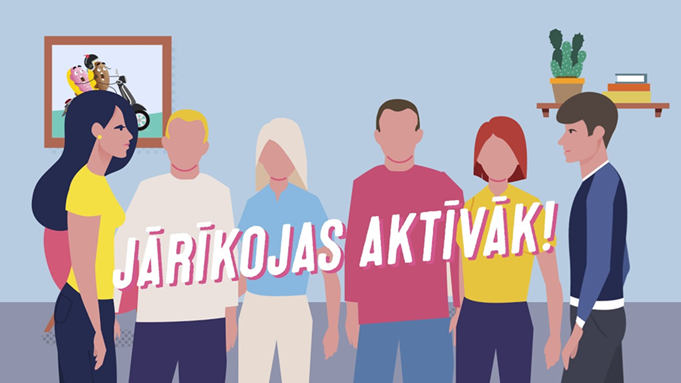 13.Diskusijas jautājumi: kādas nevalstiskās organizācijas jūs zināt? Kuros NVO pasākumos jūs esat piedalījušies? Kādās senioru dzīves kvalitātes uzlabošanas aktivitātēs jūs vēlētos piedalīties?14. Paldies!